1. Транспортная задача является задачей:Выберите один ответ:линейного программированияуправления запасамисетевого планированияо максимальном потоке2. Математическая модель транспортной задачи имеет вид:Выберите один ответ: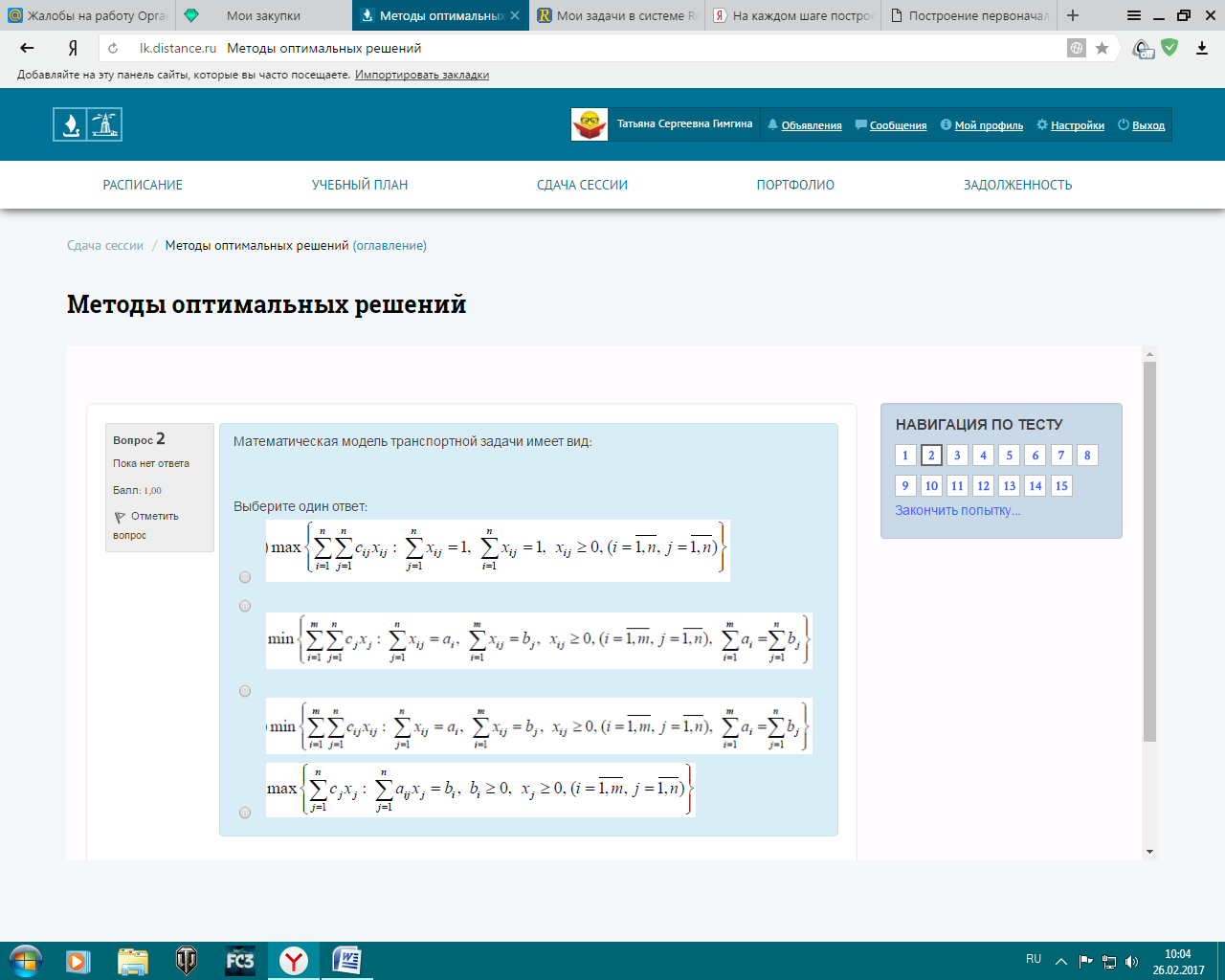 3. Необходимым и достаточным условием разрешимости транспортной задачи является:Выберите один ответ:отсутствие баланса запасов и потребностейналичие достаточного количества запасовравенство числа поставщиков и числа потребителейбаланс запасов и потребностей4. 1.Опорный план закрытой транспортной задачи с  пунктами производства и ​ пунктами потребления называется невырожденным, если он содержит ____ положительных перевозок.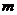 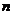 Выберите один ответ: - 1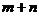 ​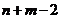 ​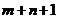 ​5. Задача является _____, если существует неполная группа поставщиков, суммарные запасы которых равны суммарным потребностям неполной группы потребителей.Выберите один или несколько ответов:неразрешимойраспадающейсявырожденнойневырожденной6. Метод ____ – первый точный метод решения транспортной задачи.Выберите один ответ:уточнения оценокпотенциаловвенгерскийсокращения невязок7. На каждом шаге построения опорного плана методом минимального элемента определяется перевозка на:Выберите один ответ:пересечении линий с минимальными запасами и потребностямипересечении линий с максимальными запасами и потребностямикоммуникации с меньшими транспортными издержкамикоммуникации с большей пропускной способностью8. Если в процессе построения опорного плана коммуникация с меньшим тарифом находится в невычеркнутой строке с нулевыми запасами, то следует:Выберите один ответ:вычеркнуть эту строкуввести в базис нулевую перевозкупроверить исходные данныепродолжить заполнять таблицу9. В произвольном плане транспортной задачи оценка . Из базисных перевозок цикла пересчета составлена цепочка  ​. При переходе к новому плану транспортные издержки уменьшатся на _____ денежных единиц.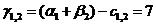 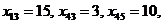 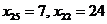 Выберите один ответ:49105217010.10. Начало формыУстановите соответствие между опорными планами транспортных задач и оценками этих планов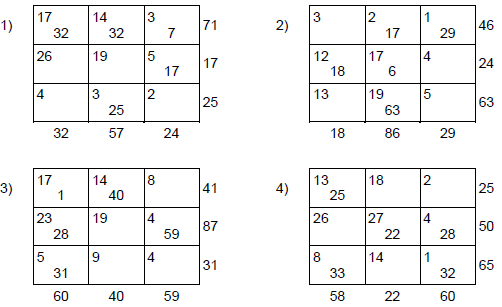 Оценки ​: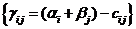 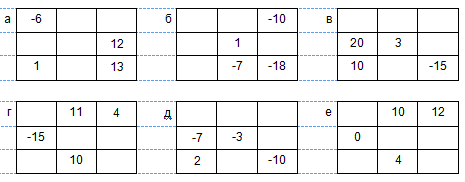 Выберите один ответ:а, б, в, ед, а, б, гд, в, а, еб, д, а, г11Установите соответствие между опорными планами транспортных задач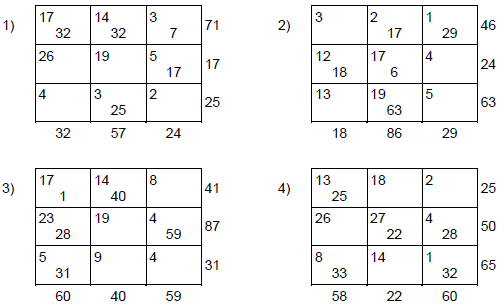 и суммарными транспортными расходами: а)  б)  в)  г)  д)  е) 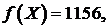 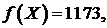 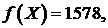 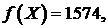 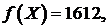 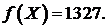 Выберите один ответ:б, д, а, гд, а, в, гб, в, д, еа, б, в, е1212. Начало формыУстановите соответствие между опорными планами транспортных задач 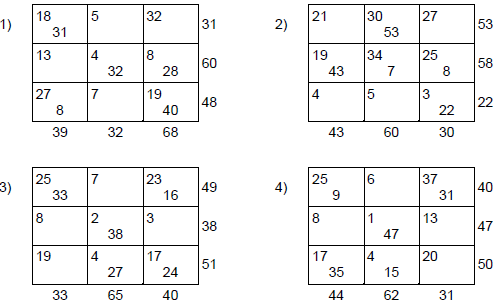 и алгебраической суммой оценок этих планов (оценки вычисляются по формуле ​): а) 5, б) 26, в) 17, г) 3, д) -5, е) -15.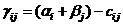 Выберите один ответ:а, в, б, гд, б, г, еа, д, в, ее, а, г, в13.Текущий план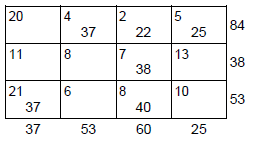 после корректировки имеет вид:Выберите один ответ:​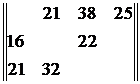 ​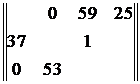 ​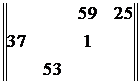 ​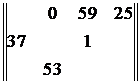 14. Дана транспортная задача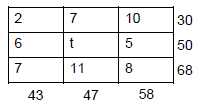 Опорный план ​ является оптимальным, если: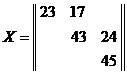 Выберите один ответ:​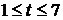 ​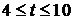 ​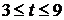 ​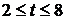 15. Дана транспортная задача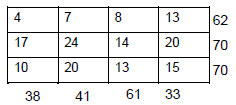 Текущий опорный план ​ нуждается в корректировке, при этом наибольшая величина убывания функции равна: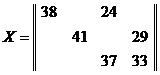 Выберите один ответ:203116148168